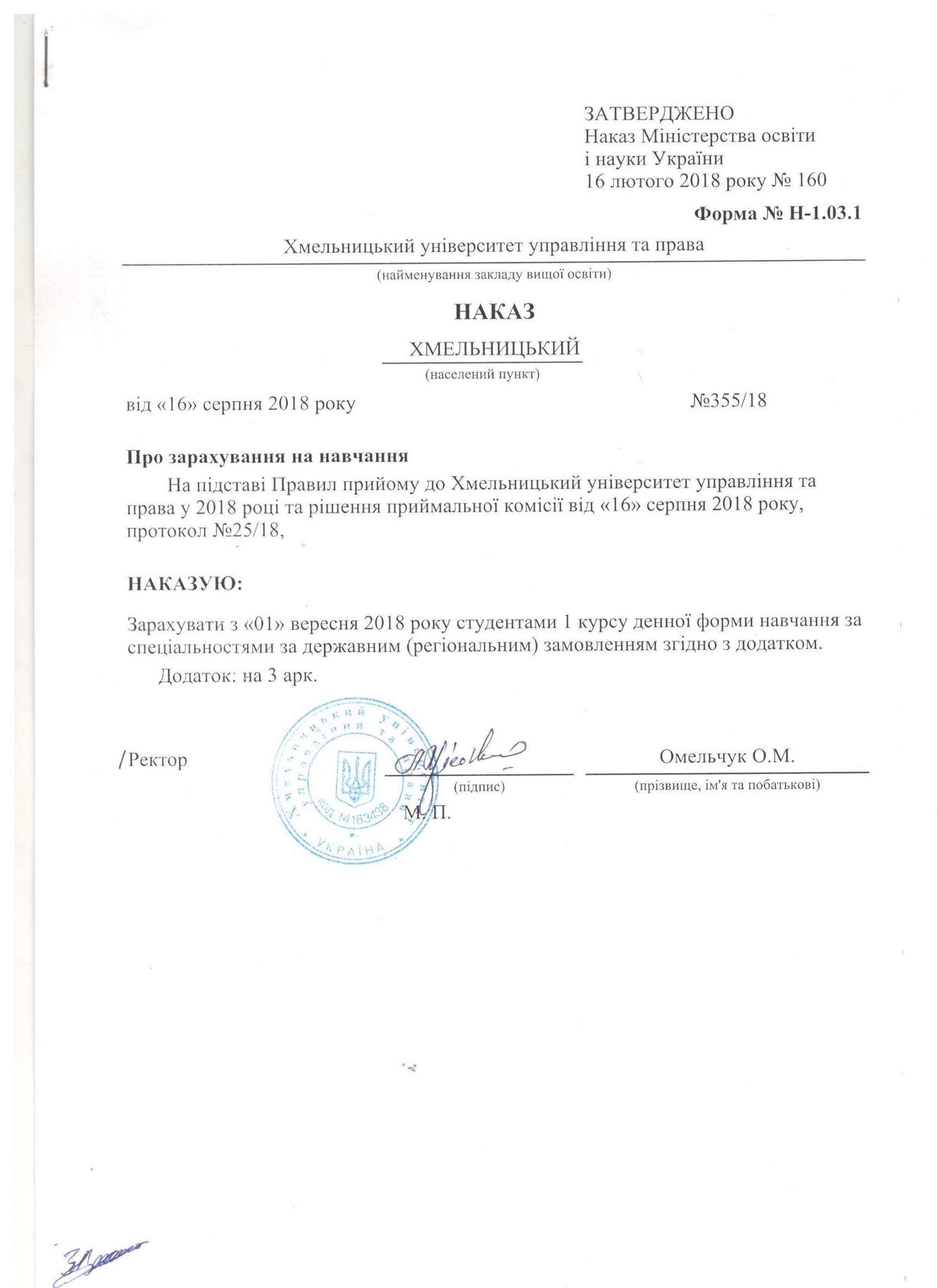 Додаток до наказу про зарахування на навчанняДодаток до наказу про зарахування на навчанняДодаток до наказу про зарахування на навчанняДодаток до наказу про зарахування на навчанняДодаток до наказу про зарахування на навчанняДодаток до наказу про зарахування на навчанняДодаток до наказу про зарахування на навчанняДодаток до наказу про зарахування на навчанняОбласна радаОбласна радаОбласна радаОбласна радаХмельницький університет управління та праваДодаток до наказу від «16»  серпня 2018 року 
№ 355/18Додаток до наказу від «16»  серпня 2018 року 
№ 355/18Додаток до наказу від «16»  серпня 2018 року 
№ 355/18081 Право081 ПравоКомунальнаКомунальнаМагістрДеннадержавним (регіональним) замовленнямдержавним (регіональним) замовленням№ заяви в ЄДЕБОпрізвищеім'япо батьковіномер, серія, дата видачі та тип документа про освітній (освітньо-кваліфікаційний) рівень/ступінь, на основі якого відбувається вступномери сертифікатів ЗНОназва спеціалізацій, освітніх програм, нозологій, мов, музичних інструментів тощо в межах спеціальностіконкурсний бал1БалайдаВікторіяОлегівна170252 B17 05.07.2017 Диплом бакалавра081 Право4612БевзаЯрославЮрійович056450 B18 26.06.2018 Диплом бакалавра081 Право4213БілийВадимМихайлович056459 B18 26.06.2018 Диплом бакалавра081 Право4814БондарІгорОлександрович056462 B18 26.06.2018 Диплом бакалавра081 Право4505БондарчукОлександрСергійович190840 B18 30.06.2018 Диплом бакалавра081 Право4706БоровикТетянаЮріївна056468 B18 26.06.2018 Диплом бакалавра081 Право4487БровчукБогданОлександрович056461 B18 26.06.2018 Диплом бакалавра081 Право4368ВальчукАндрійАнатолійович056470 B18 26.06.2018 Диплом бакалавра081 Право4719ВащукОлександрМихайлович056478 B18 26.06.2018 Диплом бакалавра081 Право48210ВойтовМирославВікторович067126 B17 30.06.2017 Диплом бакалавра081 Право41411ГолубАннаЄвгеніївна056457 B18 26.06.2018 Диплом бакалавра081 Право56212ГрабовськийВладиславВіталійович056452 B18 26.06.2018 Диплом бакалавра081 Право48313ЗелінськаКамілаМирославівна056469 B18 26.06.2018 Диплом бакалавра081 Право44214КалинюкБогданВасильович067139 B17 30.06.2017 Диплом бакалавра081 Право46515КахнійНазарРоманович056472 B18 26.06.2018 Диплом бакалавра081 Право42016КокідькоВіталійСергійович056519 B18 26.06.2018 Диплом бакалавра081 Право46917КрукХристинаВолодимирівна056502 B18 26.06.2018 Диплом бакалавра081 Право52818КупратийАнтонЮрійович056514 B18 26.06.2018 Диплом бакалавра081 Право45019МарцінкевичРоманІгорович056530 B18 26.06.2018 Диплом бакалавра081 Право44420НебельськаВікторіяМиколаївна056498 B18 26.06.2018 Диплом бакалавра081 Право45821ПаламаренкоБогданОлегович056497 B18 26.06.2018 Диплом бакалавра081 Право44622ПаламарчукАнастасіяРусланівна056500 B18 26.06.2018 Диплом бакалавра081 Право49923ПодлюкЮліяОлександрівна056496 B18 26.06.2018 Диплом бакалавра081 Право47724ПоліщукМаксимІванович056504 B18 26.06.2018 Диплом бакалавра081 Право43425РезнікРоманРостиславович056507 B18 26.06.2018 Диплом бакалавра081 Право48026СабаревськаМаріяАндріївна056513 B18 26.06.2018 Диплом бакалавра081 Право44027СавіцькийІгорВалерійович056529 B18 26.06.2018 Диплом бакалавра081 Право47328СавчукНадіяСергіївна056501 B18 26.06.2018 Диплом бакалавра081 Право48129СамчукРоманІванович056508 B18 26.06.2018 Диплом бакалавра081 Право44230СапончикАнтонОлександрович120780 B18 22.06.2018 Диплом бакалавра081 Право44431СеменюкДіанаОлександрівна056506 B18 26.06.2018 Диплом бакалавра081 Право51932СкибаОленаВіталіївна057963 B18 26.06.2018 Диплом бакалавра081 Право46233СторожукАлінаОлександрівна057953 B18 26.06.2018 Диплом бакалавра081 Право46434СулимаІваннаМиколаївна057948 B18 26.06.2018 Диплом бакалавра081 Право50135ТарнавськийДмитроВадимович057958 B18 26.06.2018 Диплом бакалавра081 Право49536ТкачукАндрійВолодимирович057944 B18 26.06.2018 Диплом бакалавра081 Право43837ТручковськаАннаВікторівна057943 B18 26.06.2018 Диплом бакалавра081 Право44838УлашкевичАльонаПетрівна057952 B18 26.06.2018 Диплом бакалавра081 Право41939ХеленюкСвітланаЮріївна057961 B18 26.06.2018 Диплом бакалавра081 Право46940ШереметаІгорЮрійович057954 B18 26.06.2018 Диплом бакалавра081 Право42441ЮхименкоЯрославАнатолійович057955 B18 26.06.2018 Диплом бакалавра081 Право44042ЮхимецьВадимОлександрович057950 B18 26.06.2018 Диплом бакалавра081 Право49743ЮхімікІваннаІванівна144159 B18 23.06.2018 Диплом бакалавра081 Право428